По каким налогам  в марте необходимо представить Уведомление об исчисленных суммах В марте месяце уведомление об исчисленных суммах необходимо представить налогоплательщикам по следующим налогам и сборам:- по НДФЛ за отчетный период с 01 марта по 22 марта - в срок не позднее 25.03.2024. Налог подлежит уплате не позднее 28.03.2024 (код отчетного периода «21/03»);- по НДФЛ за отчетный период с 23 марта по 31 марта – в срок не позднее 03.04.2024. Налог подлежит уплате не позднее 05.04.2024 (код отчетного периода «21/13»).В срок не позднее 25.03.2024 также представляются уведомления об исчисленных суммах по налогам:- с доходов организаций, рассчитанных по ставкам, отличным от указанных в п. 1 ст. 284 НК РФ. Налог подлежит уплате не позднее 28.03.2024 (код отчетного периода «21/02»); - с доходов, полученных иностранной организацией, подлежит уплате не позднее 28.03.2024 (код отчетного периода «21/02»);-  по страховым взносам за февраль 2024 года, подлежит уплате не позднее 28.03.2024 (код отчетного периода «21/02») . Также напомним, что с 1 января 2024 года налоговые органы не принимают уведомления об исчисленных суммах налогов на основании распоряжений на перевод денежных средств в уплату платежей, направляемых в банк со статусом «02». Все организации и индивидуальные предприниматели с 2024 года обязаны представлять в налоговый орган уведомление по форме, установленной приказом ФНС России от 02.11.2022 № ЕД-7-8/1047@ https://clck.ru/33q2ai.Подробнее ознакомиться с порядком, сроками представления уведомления, примерами заполнения и другой полезной информацией можно на Промостранице ЕНС: https://clck.ru/32tAyx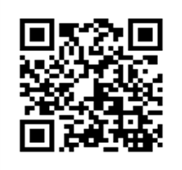 Межрайонная ИФНС России №4                                                                     по Республике Башкортостан    